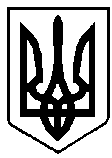 УКРАЇНАРІВНЕНСЬКА ОБЛАСТЬм. ВАРАШР О З П О Р Я Д Ж Е Н Н Яміського голови01 липня 2022 року							№ 123-Род-22-1430Про утворення робочої групи з організації контролю за використанням лімітів, заготівлею лісових ресурсів та справляння збору за спеціальне використання лісових ресурсів та при здійсненні побічних лісових користувань та заготівлі другорядних лісових матеріалів №1430-КО-09	Відповідно до постанови Кабінету Міністрів України від 23 травня 2007 року «Про врегулювання питань щодо спеціального використання лісових ресурсів», розпорядження голови Рівненської облдержадміністрації від 19 квітня 2013 року №203 «Про робочу групу з організації контролю за використанням лімітів, заготівлею лісових ресурсів та справлянням збору за спеціальне використання лісових ресурсів при здійсненні побічних лісових користувань та заготівлі другорядних лісових матеріалів», рішення Рівненської обласної ради від 22 квітня 2011 року №265 «Про порядок і умови виділення лімітів та організації справляння збору при здійснені побічних лісових користувань і заготівлі другорядних лісових матеріалів», керуючись пунктом 20 частини четвертої статті 42 Закону України «Про місцеве самоврядування в Україні»: 	1. Утворити робочу групу з організації контролю за використанням лімітів, заготівлею лісових ресурсів та справляння збору за спеціальне використання лісових ресурсів та при здійсненні побічних лісових користувань та заготівлі другорядних лісових матеріалів №1430-КО-09 у складі згідно з додатком (далі – Робоча група). 	2. Визнати таким, що втратило чинність розпорядження міського голови від 20.05.2021 року №133-р «Про утворення робочої групи з організації контролю за використанням лімітів, заготівлею лісових ресурсів та справляння збору за спеціальне використання лісових ресурсів та при здійсненні побічних лісових користувань та заготівлі другорядних лісових матеріалів». 	3. Контроль за виконанням розпорядження покласти на заступника міського голови з питань діяльності виконавчих органів ради Романа ХОНДОКУ. В.о. міського голови 			Ігор ВОСКОБОЙНИК  